‍‍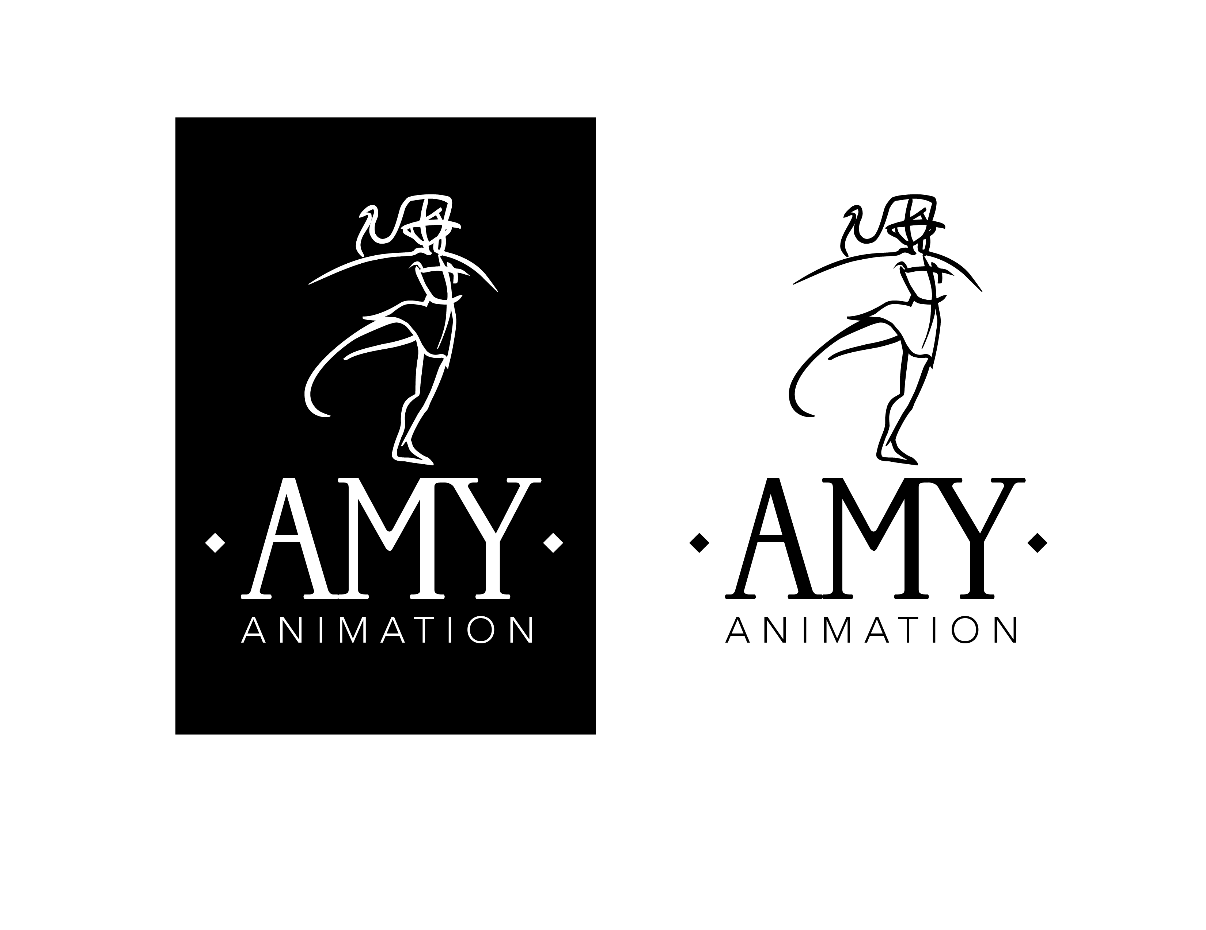  |  | EducationExperienceschool production | Head of story/ animator | MARCH 2017-sept 2017Worked in a professional environment with team members from various courses to create a student short film that will be played at the Modern Legends First Nations Art Show.Office assistANT | VITALITY CLINIC | MARCH 2016-PRESENTWorked with multiple medical practitioners to book and bill patients, manage social media and communicate with lawyers in a busy office environment.youth director | walmer methodist church | jan 2015-jan 2016Director of Youth and Children’s Ministry at Walmer Methodist church, South Africa. Involved leading a team of volunteers in planning and orchestrating kid’s and youth events, as well as delegating responsibilities and planning lessons.